МУНИЦИПАЛЬНОЕ ОБЩЕОБРАЗОВАТЕЛЬНОЕ УЧРЕЖДЕНИЕ 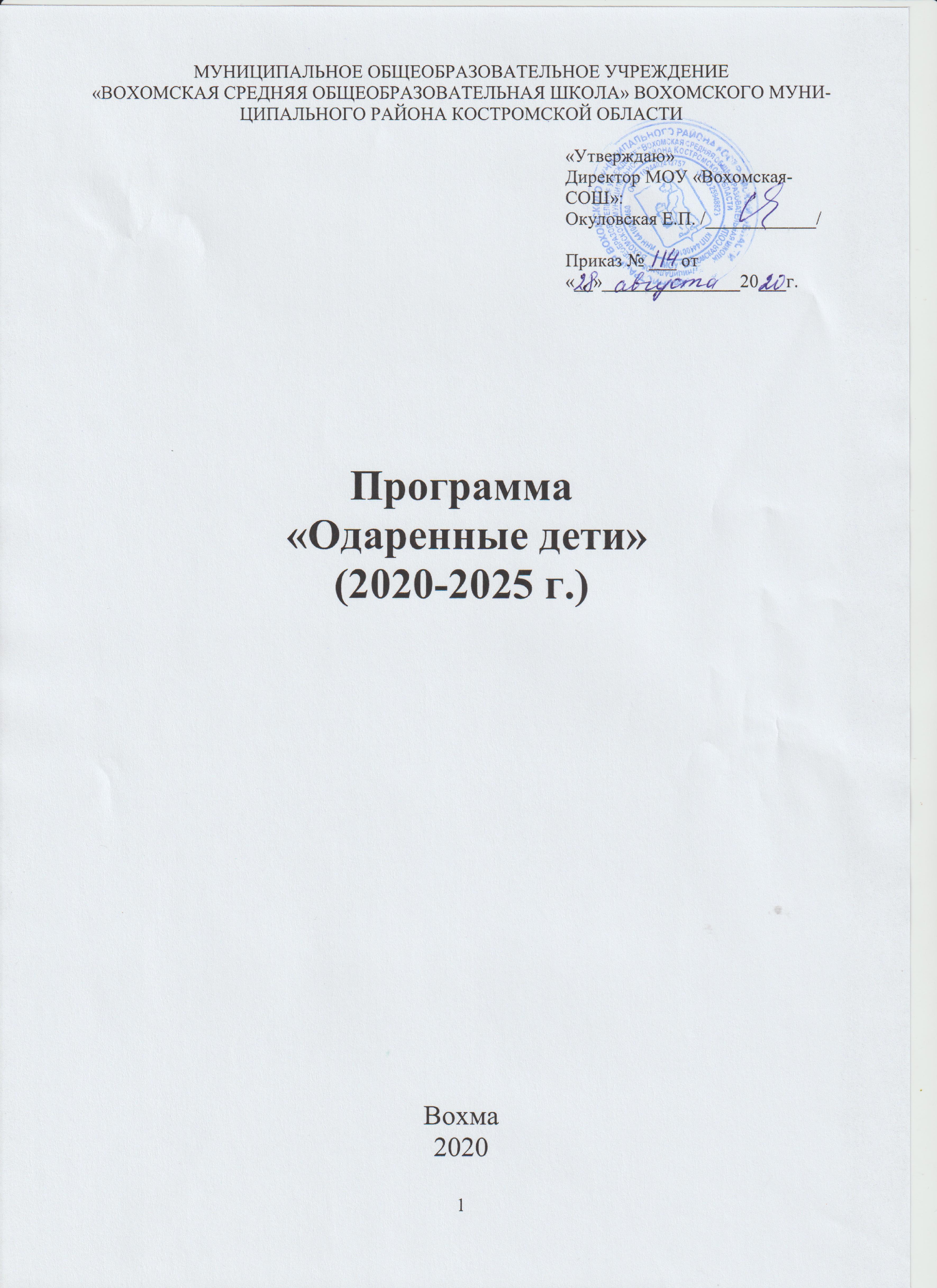 «ВОХОМСКАЯ СРЕДНЯЯ ОБЩЕОБРАЗОВАТЕЛЬНАЯ ШКОЛА» ВОХОМСКОГО МУНИЦИПАЛЬНОГО РАЙОНА КОСТРОМСКОЙ ОБЛАСТИПрограмма «Одаренные дети»  (2020-2025 г.)Вохма2020Цель : выявление одаренных детей, создание условий для развития и формирования одаренной личности в разных предметных областях.Задачи:- знакомство с научными данными о психологических особенностях и методических приемах работы с одаренными детьми; 
- накопление литературы по данному вопросу; - знакомство с приемами целенаправленного педагогического наблюдения, диагностики; 
- проведение различных внеурочных конкурсов, интеллектуальных игр, олимпиад, позволяющих учащимся проявить свои способности. - отбор среди различных систем обучения тех методов и приемов, которые способствуют развитию самостоятельности мышления, инициативности и творчества; 
- предоставление возможности совершенствовать способности в совместной деятельности со сверстниками, учителем, через самостоятельную работу.       Программа «Одаренные дети» разрабатывается с учетом особенностей современной системы образования, в соответствии с программой развития муниципального образовательного учреждения и будет являться основой для работы с одаренными детьми. Она направлена на эффективное выявление и развитие интеллектуально-творческого потенциала личности каждого ребенка и помощь особо одаренным детям, обучающимся в массовой школе.      Программа содержит алгоритм действий педагогов, психолого-логопедической службы школы, администрации. При этом она допускает вариативный подход, не должна рассматриваться как догматическая конструкция.    Содержание материала сконструировано в соответствии с традиционной логикой рассмотрения сложных психолого-педагогических явлений. Первая базовая проблема – ситуация, сложившаяся в школе и образовательном пространстве района и области. Концептуальные основы дают общий ответ на вопросы, что такое детская одаренность и кого следует считать одаренным, на какие методологические принципы следует опираться при работе с одаренными детьми. Это позволяет создавать общую схему выявления детской одаренности в школе, начиная с начальных классов, и разрабатывать методический инструментарий для практического решения как психологических, так и педагогических задач. Это, прежде всего цели и содержание обучения, формы организации, методы и средства образовательной деятельности.Программа разработана в соответствии с требованиями Федерального образовательного стандарта НОО, ООО и СОО на основе Федерального закона «Об образовании в Российской Федерации».Пояснительная запискаВыявление, поддержка, развитие и социализация одаренных детей становятся одной из приоритетных задач современного образования.Проблема одаренности в системе образования на организационном уровне обычно решается путем создания специальных школ для одаренных и талантливых детей или специальных классов для одаренных. Но существует возможность и другого решения – не удалять одаренного ребенка из естественной для него среды, обучать и воспитывать, не выводя его из круга обычных сверстников, создав условия для развития и реализации его выдающихся возможностей.Понятия «детская одаренность» и «одаренные дети» определяют неоднозначные подходы в организации педагогической деятельности. С одной стороны, каждый ребенок «одарен», и задача педагогов состоит в раскрытии интеллектуально-творческого потенциала каждого ребенка. С другой стороны, существует категория детей, качественно отличающихся от сверстников, и соответственно, требующих организации особого обучения, развития и воспитания.Способный, одаренный ученик – это высокий уровень каких-либо способностей человека. Этих детей, как правило, не нужно заставлять учиться, они сами ищут себе работу, чаще сложную, творческую.Одаренность бывает художественной (музыкально-художественной), психомоторной (спортивная), академической (способность учиться), интеллектуальной (умение анализировать, мыслить), творческой (не шаблонное мышление).Постепенный отход системы образования от «штамповки» и понимание возможности воспитания будущего творца на образовательном «конвейере» все больше осознаются и заставляют искать новые формы работы с одаренными и талантливыми детьми.Важнейшим направлением решения данной проблемы являются реализация специальных программ обучения, которые соответствовали бы потребностям и возможностям этой категории учащихся и могли бы обеспечить дальнейшее развитие одаренности.Работу с одаренными детьми следует начинать с начальных классов в школе. Все маленькие дети наделены с рождения определенными задатками и способностями. Однако не все они развиваются. Нераскрытые возможности постепенно угасают вследствие невостребованности. Процент одаренных (с точки зрения психологов) с годами резко снижается: если в девятилетнем возрасте их примерно 60-70%, то к 14 годам – 30-40%, а к 17 годам – 15-20%.Поэтому учителя начальных классов должны создавать развивающую, творческую образовательную среду, способствующую раскрытию природных возможностей каждого ребенка, а учителя среднего и старшего звена дальше продолжать начатую работу по сохранению и развитию способностей учащихся.В структуру программы входят следующие разделы.2. Концептуальные основы. Общая стратегия решения проблемы.Современные тенденции социального развития ставят перед школой новые задачи, поскольку не только знание иностранных языков, компьютеризация, а особый – более свободный, более интеллектуальный и креативный образ мышления – будет являться залогом социального успеха каждого, а значит, залогом процветания нации.При разработке программы «Одаренные дети» в качестве исходных были использованы следующие концептуальные понятия.Одаренная личность – личность, отличающаяся от среднего уровня своими функциональными или потенциальными возможностями в ряде областей: интеллектуальной, академической, творческой, художественной, психомоторной сфере (лидерство).Одаренность – совокупность свойств личности, обеспечивающих реальное или потенциально успешное выполнение деятельности и получение результатов в одной или нескольких перечисленных областях выше среднего уровня. Обычно одаренностью называют генетически обусловленный компонент способностей – «дар», в значительной мере определяющий как итог развития, так и его темп. Генетический дар раскрывается благодаря среде, и она либо подавляет его, либо помогает ему раскрыться.Ведущим компонентом одаренности является мотивационный.Познавательная способность занимает в структуре одаренной личности доминирующее положение и отличается большой силой, устойчивостью и действенностью.Отличие личностей просто с высоким уровнем способностей от одаренных состоит именно в различии уровня, силы и доминирования мотивации. Именно благодаря более высокому уровню мотивации одаренная личность добивается более значительных результатов, чем другая, имеющая порой более высокий уровень способностей.Одаренность может проявляться:как одаренность явная (проявленная), которая «у всех на виду». Обычно в этом случае подразумевается высокая одаренность. Специалисты утверждают, что число таких детей составляет примерно 1-3% от общего числа таких детей;как одаренность возрастная, т.е. в одном возрасте ребенок показывает явную одаренность, а потом, по истечении нескольких лет эта одаренность куда-то исчезает;как одаренность скрытая (потенциальная, непроявленная), т.е. одаренность, которая по каким-то причинам не проявила себя в учебной или иной деятельности данного ребенка, но существует как потенциальная перспектива развития его способностей. Детей со скрытой одаренностью примерно 20-25% от общего числа учащихся.В основу программы положены ведущие методологические принципы современной педагогики и психологии:1. Системный подход, сущность которого заключается в том, что относительно самостоятельные компоненты рассматриваются не изолированно, а в системе их взаимосвязи с другими. При таком подходе педагогическая система работы с одаренными детьми рассматривается как совокупность следующих взаимосвязанных компонентов: цели образования, субъекты педагогического процесса, содержание образования, методы и формы педагогического процесса и материальная база.2. Личностный подход, утверждающий представления о социальной, деятельностной и творческой сущности одаренного ребенка как личности. В рамках данного подхода предполагается опора в воспитании и обучении на естественный процесс саморазвития задатков и творческого потенциала личности, создание для этого соответствующих условий.3. Деятельностный подход. Деятельность – основа, средство и решающее условие развития личности. Поэтому необходима специальная работа по выбору и организации деятельности одаренных детей, по активизации и переводу их в позицию субъекта познания, труда и общения. Это, в свою очередь, предполагает обучение детей выбору цели и планированию деятельности, ее организации и регулированию, контролю, самоанализу и оценке результатов деятельности.4. Культурологический подход обусловлен объективной связью человека с культурой как системой ценностей. Одаренный ребенок не только развивается на основе освоенной им культуры, но и вносит в нее нечто принципиально новое, т.е. он становится творцом новых элементов культуры. В связи с этим освоение культуры как системы ценностей представляет собой, во-первых, развитие самого ребенка и, во-вторых, становление его как творческой личности.Реализация этих методологических принципов позволяет определить основные способы решения проблем при работе с одаренными детьми, осуществлять планирование и прогнозирование деятельности.3.Основные цели и задачи программы.Основная цель программы «Одаренные дети» заключается в создании условий для выявления, поддержки, обучения, воспитания и развития индивидуальных задатков одаренных детей в МОУ « Вохомская СОШ», а также в создании среды. Способствующей формированию и максимально полной реализации творческих способностей в различных областях науки и искусства.Задачами данной программы являются:обеспечение условий всестороннего развития личности одаренного ребенка на основе его интересов через творческую созидательную деятельность, создание благоприятной социокультурной среды, культурно-информационного пространства, организацию индивидуальной деятельности с одаренными детьми в базовых группах, предоставление возможности для продуктивной самореализации одаренных детей через интеллектуально-творческие мероприятия разного уровня;адаптация одаренных детей к изменяющимся социально-экономическим условиям; воспитание уравновешенного интеллигентного представителя общества, который сможет реализовать свой потенциал исходя из своих интересов;«конструирование мотивов», формирование устойчивой мотивации на учебную деятельность у большинства учащихся, стимулирование познавательного интереса;учет индивидуальности каждого учащегося, выработка его индивидуальной траектории развития, раскрытие творческого потенциала;разработка системы диагностики одаренных детей, обеспечение информационно-методического и программного сопровождения, кадровых условий для работы с одаренными детьми;обеспечение нормативно-правовой базы, позволяющей осуществлять эффективную социально-педагогическую работу с одаренными детьми.Стратегические направления программы- Создание благоприятных условий для работы с одаренными детьми (внедрение передовых образовательных технологий, нормативно-правовое обеспечение деятельности, формирование банка данных по проблеме одаренности, укрепление материально-технической базы)- Методическое обеспечение работы с одаренными детьми (повышение уровня профессионального мастерства педагогов, организация обмена опытом учителей, работающих с одаренными детьми, научно-методическое и информационное обеспечение программы)- мероприятия по работе с одаренными детьми (участие способных и одаренных детей в школьных и районных мероприятиях)Научное – нацеленное на создание единой программы работы с одаренными детьми.Психолого-педагогическое – обеспечивает создание подсистемы диагностики одаренности учащихся и организацию эффективного функционирования этой системы.Научно-методическое и образовательное – осуществляет апробацию и внедрение методических разработок в психолого-педагогическую практику, поиск и внедрение наиболее эффективных технологий работы с одаренными детьми. Создание и организация работы интеллектуального клуба учащихся. Переподготовка кадров. Ориентирование внеклассной работы на участие в ней одаренных детей. Организация разнообразных конкурсов, олимпиад, интеллектуальных марафонов, конференций.Социально-экономическое – осуществляет поддержку одаренности через организацию конкурса «Ученик года».   В рамках программы предусматривается реализация следующих направлений работы.Координационное направление:организация работы всего коллектива школы;создание предметных базовых площадок;интеграция в рамках данного направления деятельности начальной и средней школы, учреждений дополнительного образования;обеспечение нормативно-правовой базы;ресурсное обеспечение;контроль и анализ деятельности.Диагностическое направление:формирование банка методического обеспечения для выявления одаренности;проведение специальных конкурсов, турниров и т.д. для выявления одаренных детей;проведение диагностики одаренных детей;диагностика условий обучения и развития одаренных детей (в т.ч. кадровых);создание банка данных «Одаренные дети школы».Кадровое направление:определение критериев эффективности педагогической работы с одаренными детьми;повышение квалификации педагогов на разных уровнях;оказание информационной, методической и финансовой помощи педагогам;создание творческой группы учителей, работающих с одаренными детьми;создание условий для отработки и применения новых педагогических технологий.Развивающее направление:создание образовательной среды для развития одаренных детей;организация курсов углубленного изучения предметов, кружков интеллектуальной, художественно-эстетической направленности, летнего лагеря;создание условий для участия одаренных детей в олимпиадах, конференциях и других интеллектуально-творческих мероприятиях разного уровня;обеспечение материально-технической базы;создание системы психологического сопровождения одаренных детей;использование информационно-коммуникационных технологий.Информационное направление:привлечение внимания педагогической общественности, органов государственного управления средств массовой информации к проблемам одаренных детей;организация работы библиотеки;создание банка образовательных программ, диагностических и методических материалов;информационная поддержка педагогов, работающих с одаренными детьми.Этапы реализации    Реализация программы «Одаренные дети» рассчитана на 5 лет: с 2020 по 2025 годы.Первый этап – диагностико-организационный реализован в 2020-2025 учебном году. Он включает в себя:создание и организацию деятельности координационного совета;создание нормативно-правовой базы;обеспечение материально-технической базы;создание системы диагностики развития одаренности детей в процессе реализации программы;создание базовых предметных групп;изучение контингента учащихся школы с целью выявления типов одаренных детей, анализ информации об одаренных детях и условиях их обучения и развития;отработка отдельных форм и методов работы с одаренными детьми;создание системы взаимосвязей творческой группы педагогов школы, дошкольных учреждений, средней школы, учреждений дополнительного образования, общественных объединений;организация информационно-методического обеспечения и повышения психолого-педагогической компетентности учителей по проблемам одаренности;разработка авторских и корректировка имеющихся программ по предметам учебного плана, дополнительного образования и индивидуальных образовательных маршрутов.     Второй этап – организационно-практический, этап реализации (2020-2025 гг.) – связан с непосредственной работой с одаренными учащимися на всех уровнях и во всех указанных выше направлениях. На этом этапе планируется:апробация экспериментальных авторских программ;отбор и отслеживание динамики интеллектуальных и творческих показателей каждого ребенка;отработка педагогических технологий для индивидуальной и групповой работы с одаренными детьми;углубление теоретико-практической подготовки по проблеме одаренных детей;методическая помощь в реализации программ, обмен опытом и совершенствование профессионального мастерства педагогов;отслеживание результативности, промежуточная диагностика, сравнительный анализ, коррекция;систематическая и целенаправленная работа с одаренными детьми в школе, регулярное проведение интеллектуально-творческих мероприятий;пополнение и обновление банка данных «Одаренные дети школы», банка данных образовательных программ, методических материалов, диагностических методик;психологическая, педагогическая, валеологическая и социальная поддержка одаренных детей.      Контроль и анализ хода реализации программы, достигнутых результатов планируется провести на третьем этапе в 2025году (рефлексивно-обобщающий или итогово-аналитический, этап). На этом этапе предполагается:сравнительный анализ и обобщение результатов развития одаренных детей;мониторинг личных достижений учащихся;анализ деятельности учителей по организации работы с одаренными детьми;создание системы работы с одаренными детьми в условиях начальной и средней школы;определение проблем, возникших в ходе реализации программы, пути их решения и разработка перспективного плана-программы дальнейшей работы в этом направлении.Формы работы с одаренными детьмиИндивидуальный подход на уроках, использование в практике элементов дифференцированного обучения, проведение нестандартных форм уроков;Дополнительные занятия с одаренными учащимися, подготовка к олимпиадам, интеллектуальным играм, дискуссии, консультации по возникшим проблемам;Участие в школьных и районных олимпиадах по предметам (математика, русский язык, окружающий мир, литературное чтение и др.);Психологические консультации, тренинги, тестирование;Конкурсы, интеллектуальные игры, фестивали, спортивные соревнования;Посещение предметных и творческих кружков по способностям, а также спортивных секций по интересам;Использование современных средств информации (Интернет, медиатека, компьютерные игры по предметам, электронная энциклопедия);Создание детских портфолио.Принципы педагогической деятельности в работе с одаренными детьмипринцип создания комфортных условий для совместной работы учащихся и учителя;принцип создания условий для самопознания и самореализации каждой одаренной личности;принцип вариативности реализации содержания, форм, методов учебно-воспитательного процесса;принцип свободы выбора учащимися предметных и творческих кружков, спортивных секций;принцип возрастания роли внеурочной деятельности.Участники реализации программыРуководители:зам. директора по УВР и ВРучителя начальных классов и учителя-предметникиТворческая группа:учителя начальных классов и учителя-предметники;школьный психолог;школьный библиотекарь;педагоги дополнительного образованияруководители спортивных секцийА так же:учащиеся МОУ «Вохомская СОШ»родители детейвоспитатели детских садовОжидаемые результатыСоздание банка данных, включающих в себе сведения о детях с различными типами одаренности.Разработка и реализация специализированных, индивидуальных и дифференцированных программ поддержки и развития одаренных детей, создание системы взаимодействия с дошкольными учреждениями, начальной и средней школой, учреждениями дополнительного образования, родителями учащихся.Использование системы диагностики для выявления и отслеживания различных типов одаренности.Разработка системы подготовки педагогов для целенаправленной работы с детьми, склонными к творческой, интеллектуальной, художественно-эстетической и исследовательской деятельности.Обобщение и систематизация материалов педагогической практики.Критериальная база    Оценка результативности осуществляется по системе критериальных признаков, сущность которых сводится к следующему: эффективность программы определяется продуктивностью и качественным ростом каждого одаренного ребенка. То есть, успешность выполнения цели определяется тем, насколько программа повышает для одаренного ребенка шансы вырасти в одаренного взрослого, для которого характерно, во-первых, сформированное понятийное мышление, во-вторых, устойчиво высокая творческая продуктивность, в-третьих, стабильная лидерская позиция. Ни одна из этих трех позиций не может быть сформирована без позитивной «Я-концепции».План реализации направлений программы «Одаренные дети» на 2020-2025 годыПерспективный план деятельности на 2020-2021 учебный год12.Примерный план работы по психологическому сопровождению других участников образовательного процессаРАБОТА С ПЕДАГОГАМИРАБОТА С РОДИТЕЛЯМИПриложение1. Портрет одаренного ребенкаПроявляет любопытство ко многим вещам, постоянно задает вопросы.Предлагает много идей, решений задач, ответов на вопросы.Свободно высказывает свое мнение, настойчиво, энергично отстаивает его.Склонен к рискованным действиям.Обладает богатой фантазией, воображением. Часто озабочен преобразованием, улучшением общества, предметов.Обладает хорошо развитым чувством юмора, видит юмор в ситуациях, которые могут не казаться другим смешными.Чувствителен к красоте, внимателен к эстетике вещей.Не конфликтен, не приспособленец, не боится отличиться от других.Конструктивно критичен, не принимает авторитарных указаний без критического изучения.Стремится к самовыражению, творческому использованию предметов.2. Методика диагностики одаренности младших школьниковАвтор – А.И.Савенков, доктор педагогических наук, профессор Московского педагогического университетаЦель: выявление направленности интересов и склонностей младших школьников (учащихся 1-2-х классов)Метод проведения: анкетирование.Обработка результатов: проводится по подсчету суммы баллов в соответствии с преобладанием «+» и «-» в столбцах таблицы. Полученные суммы баллов являются показателями направленности интересов и склонностей к определенной сфере:математика и техника (1-й столбец листа ответов);гуманитарная сфера (2-й столбец);художественная деятельность (3-й столбец);физкультура и спорт (4-й столбец);коммуникативные интересы (5-й столбец);природа и естествознание (6-й столбец);труд по самообслуживанию (7-й столбец).Анкета для учащихся   Запишите свои имя и фамилию __________________________________________________   Ответы помещайте в клетках, номера которых соответствуют номерам вопросов. Если то, о чем говорится в вопросе, не нравится (с вашей точки зрения) ребенку, ставьте в клетке – «-»; если нравится – «+»; очень нравится – «++». Если по какой-либо причине вы затрудняетесь ответить, оставьте клетку незаполненной.Вопросы: каждый вопрос начинается со слов: «Нравится ли тебе …»Решать логические задачи и задачи на сообразительность.Читать самостоятельно, слушать, когда тебе читают сказки, рассказы, повести.Петь, музицировать.Заниматься физкультурой.Играть вместе с другими детьми в различные коллективные игры.Читать (слушать, когда тебе читают) рассказы о природе.Делать что-нибудь на кухне (мыть посуду, помогать готовить пищу).Собирать технический конструктор.Изучать язык, интересоваться и пользоваться новыми, незнакомыми словами.Самостоятельно рисовать.Играть в спортивные, подвижные игры.Руководить играми детей.Ходить в лес, поле, наблюдать за растениями, животными, насекомыми.Ходить в магазин за продуктами.Читать (когда тебе читают) книги о технике, машинах, космических кораблях и др.Играть в игры с отгадыванием слов (названий городов, животных).Самостоятельно сочинять истории, сказки, рассказы.Соблюдать режим дня, делать зарядку по утрам.Разговаривать с новыми, незнакомыми людьми.Содержать домашний аквариум, птиц, животных (кошек, собак и др.).Убирать за собой книги, тетради, игрушки и др.Конструировать, рисовать проекты самолетов, кораблей и др.Знакомиться с историей (посещать исторические музеи).Самостоятельно, без побуждений взрослых заниматься различными видами художественного творчества.Читать (слушать, когда тебе читают) книги о спорте, смотреть спортивные телепередачи.Объяснять что-то другим детям или взрослым людям (убеждать, спорить, доказывать свое мнение).Ухаживать за домашними растениями.Помогать взрослым делать уборку в квартире (вытирать пыль, подметать пол и др.).считать самостоятельно, заниматься математикой в школе.Знакомиться с общественными явлениями и международными событиями.Участвовать в постановке спектаклей.Заниматься спортом в секциях и кружках.Помогать другим людям.работать в саду, на огороде, выращивать растения.Помогать и самостоятельно шить, вышивать, стирать.Лист ответовМетодика диагностики одаренности младших школьниковАвтор – А.И.Савенков, доктор педагогических наук, профессор Московского педагогического университетаЦель: выявление особенностей характера, направленности интересов и склонностей младших школьников (учащихся 3-4-х классов).Метод проведения: анкетирование.Обработка результатов: проводится по подсчету суммы баллов в соответствии с преобладанием «+» и «-» в столбцах таблицы. Полученные суммы баллов являются показателями направленности интересов и склонностей к определенной сфере:интеллектуальная (1-й столбец листа ответов);творческая (2-й столбец);академическая (3-й столбец);художественно-изобразительная (4-й столбец);музыкальная (5-й столбец);литературная (6-й столбец);артистическая (7-й столбец);техническая (8-й столбец);лидерская (9-й столбец);спортивная (10-й столбец).Анкета для учащихся   Запишите свои имя и фамилию __________________________________________________Ответы помещайте в клетках, номера которых соответствуют номерам вопросов:«++» - если оцениваемое свойство личности развито хорошо, четко выработано, проявляется часто;«+» - свойство заметно выражено, но проявляется непостоянно;«0» - оцениваемое и противоположное свойство личности выражено нечетко, в проявлениях редки, в поведении и деятельности уравновешивают друг друга;«-» - более ярко выражено и чаще проявляется свойство личности, противоположное оцениваемому.Вопросы:Склонен к логическим рассуждениями, способен оперировать абстрактными понятиями.Нестандартно мыслит и часто предлагает неожиданные, оригинальные решения.Учится новым знаниям очень быстро, все «схватывает на лету».В рисунках нет однообразия. Оригинален в выборе сюжетов. Обычно изображает много разных предметов, людей, ситуаций.Проявляет большой интерес к музыкальным занятиям.Любит сочинять (писать) рассказы или стихи.Легко входит в роль какого-либо персонажа: человека, животного и других.Интересуется общением со сверстниками.Инициативен в общении со сверстниками.Энергичен, производит впечатление ребенка, нуждающегося в большом объеме движений.Проявляет большой интерес и исключительные способности к классификации.Не боится новых попыток, стремится всегда проверить новую идею.Быстро запоминает услышанное и прочитанное без специального заучивания, не тратит много времени на то, что нужно запомнить.Становится вдумчивым и очень серьезным, когда видит хорошую картину, слышит музыку, видит необычную скульптуру, красивую (художественно выполненную) вещь.Чутко реагирует на характер и настроение музыки.Может легко построить рассказ, начиная от завязки сюжета и кончая разрешением какого-либо конфликта.Интересуется актерской игрой.Может легко чинить испорченные приборы, использовать старые детали для создания новых поделок, игрушек, приборов.Сохраняет уверенность в окружении незнакомых людей.Любит участвовать в спортивных играх и состязаниях.Умеет хорошо излагать свои мысли, имеет большой словарный запас.Изобретателен в выборе и использовании различных предметов (например, использует в играх не только игрушки, но и мебель, предметы быта и другие средства).Знает много о таких событиях и проблемах, о которых его сверстники обычно не знают.Способен составлять оригинальные композиции из цветов, рисунков, камней, открыток и т.д.Хорошо поет.Рассказывая о чем-то, умеет хорошо придерживаться выбранного сюжета, не теряет основную мысль.Меняет тональность и выражение голоса, когда изображает другого человека.Любит разбираться в причинах неисправности механизмов, любит загадочные поломки.Легко общается с детьми и взрослыми.Часто выигрывает в разных спортивных играх у сверстников.Хорошо улавливает связь между одним событием и другим, между причиной и следствием.Способен увлечься, «уйти с головой» в интересующее его занятие.Обгоняет своих сверстников по учебе на год или на два, т.е. реально мог бы учиться в более старшем классе, чем учится сейчас.Любит использовать какой-либо новый материал для изготовления игрушек, коллажей, рисунков, в строительстве детских домиков на игровой площадке.В игру на инструменте, в песню или танец вкладывает много энергии и чувств.Придерживается только необходимых деталей в рассказах о событиях, все несущественное отбрасывает, оставляет главное, наиболее характерное.Разыгрывая драматическую сцену, способен понять и изобразить конфликт.Любит чертить чертежи и схемы механизмов.Улавливает причины поступков других людей, мотивы их поведения, хорошо понимает недосказанное.Бегает быстрее всех в классе.Любит решать сложные задачи, требующие умственного усилия.Способен по-разному подойти к одной и той же проблеме.Проявляет ярко выраженную, разностороннюю любознательность.Охотно рисует, лепит, создает композиции, имеющие художественное назначение (украшение для дома, одежды и т.д.), в свободное время, без побуждения взрослых.Любит музыкальные записи. Стремится пойти на концерт или туда, где можно слушать музыку.Выбирает в своих рассказах такие слова, которые хорошо передают эмоциональные состояния героев, их переживания и чувства.Склонен передавать чувства через мимику, жесты и движения.Читает (любит, когда ему читают) журналы и статьи о создании новых приборов, машин, механизмов.Часто руководит играми и занятиями других детей.Движется легко, грациозно. Имеет хорошую координацию движений.Наблюдателен, любит анализировать события и явления.Способен не только предлагать, но и разрабатывать собственные и чужие идеи.Читает книги, статьи, научно-популярные издания с опережением своих сверстников на год или на два.Обращается к рисунку или лепке для того, чтобы выразить свои чувства и настроение.Хорошо играет на каком-либо инструменте.Умеет передавать в рассказах такие детали, которые важны для понимания события (что обычно не умеет делать его сверстники), и в то время не упускает основной линии событий, о которых рассказывает.Стремится вызывать эмоциональные реакции у других людей, когда о чем-то с увлечением рассказывает.Любит обсуждать изобретения, часто задумывается об этом.Склонен принимать на себя ответственность, выходящую за рамки, характерные для его возраста.Любит ходить в походы, играть на открытых спортивных площадках.Способен долго удерживать в памяти символы, буквы, слова.Любит пробовать новые способы решения жизненных задач, не любит уже испытанных вариантов.Умеет делать выводы и обобщения.Любит создавать объемные изображения, работать с глиной, пластилином, бумагой, клеем.В пении и музыке стремится выразить свои чувства и настроение.Склонен фантазировать, старается добавить что-то новое и необычное, когда рассказывает о чем-то уже знакомом и известном всем.С большой легкостью драматизирует, передает чувства и эмоциональные переживания.Проводит много времени над конструированием и воплощением собственных «проектов» (моделей летательных аппаратов, автомобилей, кораблей).Другие дети предпочитают выбирать его в качестве партнера по играм и занятиям.Предпочитает проводить свободное время в подвижных играх (хоккей, баскетбол, футбол и т.д.).Имеет широкий круг интересов, задает много вопросов о происхождении и функциях предметов.Способен предложить большое количество самых разных идей и решений.В свободное время любит читать научно-популярные издания (детские энциклопедии и справочники), делает это. Как правило, с большим интересом, чем читает художественные книги (сказки, детективы и др.).Может высказать свою собственную оценку произведений искусства, пытается воспроизвести то, что ему понравилось, в своем собственном рисунке или созданной игрушке, скульптуре.Сочиняет собственные, оригинальные мелодии.Умеет в рассказе изобразить своих героев очень живыми, передавать их характер, чувства, настроения.Любит игры-драматизации.Быстро и легко осваивает компьютер.Обладает даром убеждения, способен внушать свои идеи другим.Физически выносливее сверстников.Лист ответовСоздание банка данных одаренных детей    Для успешной реализации программы необходимо создание банка данных одаренных детей, в который будут входить: анкетно-биографические сведения об одаренных детях, психодиагностические обследования среди учащихся, анкетирование детей. Диагностическая работа во время проведения интеллектуальных и художественных конкурсов и урочной деятельности, портфолио учащихся и учителей.   При поступлении в школу для родителей будущих первоклассников будет проведено исследование о наклонностях и способностях их детей.Родительское исследование(заполняют родители)У моего ребенка хорошо развита речь. Он ясно выражает свои мысли, имеет большой словарный запас (Да / нет)Мой ребенок настойчив и самостоятелен, доводит начатое дело до конца. (Да / нет)Мой ребенок овладел навыками слогового чтения (Да / нет)Мой ребенок с удовольствием читает детскую литературу (Да / нет)Он очень любит рисовать (Да / нет)Он очень любит заниматься художественным трудом (Да / нет)Любит слушать музыку, петь песни, импровизировать и танцевать (Да / нет)Мой ребенок занимается спортом (Да / нет)Чем больше всего любит заниматься ваш ребенок в свободное время? _____________________________________________________________________________ С удовольствием ли ваш ребенок собирается идти в школу, если нет, укажите причину. _____________________________________________________________________________Анкетно-биографические сведения об одаренных детях(заполняется по образцу в течение учебного года)Психодиагностические обследования среди учащихся(работа школьного психолога)   Одним из основных видов поиска одаренных детей являются регулярные психодиагностические обследования среди учащихся. Диагностическая работа проходит во время проведения административных контрольных работ, интеллектуальных и художественных конкурсов: олимпиад, состязаний, турниров, спортивных соревнований и эстафет.В качестве диагностического материала планируется использовать:анкетирование родителей и учителей;специальную диагностическую систему Гордона для непосредственного обследования ребенка;диагностику интеллекта и познавательной сферы ребенка: тест Векслера (вербальная и невербальная креативность, визуально-моторный Бендер гештальт-тест, уровень интеллектуального развития);диагностику видеомоторной коррекции;вербальный тест Айзенка;опросник САН (самочувствие, активность, настроение);шкалу самооценки «как достичь успеха и не потерять то, что имеешь»;методику «Интеллектуальная лабильность» или «Умение переключаться»;методику «Числовые ряды» или «Оценка математического мышления»;тест «Уровень развития личности» (уровень воспитанности);тест «Уровень сформированности творческих способностей»;тесты для интеллектуалов.Портфолио учащихся и учителей    Одной из наиболее ярких форм оценивания своих возможностей и достижений являются создание школьного портфолио.    Портфолио одаренного ученика будет включать в себя: визитную карточку, карту интересов ребенка, сведения о достижениях и наградах на конкурсах школьного и районного уровней, образцы лучших творческих работ, фотографии, грамоты и дипломы.Образец портфолио для детейКарта моих интересовСистема работы учителей начальных классов с одаренными детьми в урочной деятельности  Одаренные дети часто опережают в своем развитии сверстников, отличаются и темпы усвоения учебного материала. Работать с такими детьми интересно и сложно. В классе, на уроке они требуют особого подхода, особой системы обучения, где могут погрузиться в творческий процесс, стремясь к новым открытиям, активному умственному труду, самопознанию.Основной целью развития и успешного обучения одаренных детей на уроках является:совершенствование предметных умений и навыков;повышение учебной мотивации одаренных детей;развитие интеллектуальных способностей и нестандартности мышления;развитие навыков исследовательской и самостоятельной познавательной деятельности;овладение навыками самоконтроля, самооценки.   Решению обозначенной цели способствуют следующие формы и методы работы учителя на уроках.   Методы:частично-поисковый (привлечение к поисковой деятельности, использование творческих заданий, решение нестандартных задач);исследовательский (работа с дополнительными источниками информации);проблемный;проективный.   Формы:нетрадиционные уроки (урок-КВН; урок-путешествие, урок-игра, урок-творческая мастерская);классно-урочная (работа в парах, в малых группах), разноуровневые и творческие задания;ролевые игры;консультации.   Чтобы активизировать процесс обучения, придать ему познавательный, творческий, занимательный характер, в учебной деятельности необходимо использовать различные современные средства информации: медиатеку, Интернет, компьютерные игры по предметам, электронные энциклопедии, а также применять современные технологии: игровые, учебно-исследовательские, коммуниативные, проблемно-поисковые, здоровьесберегающие.   Такая система урочной деятельности поможет сформировать у одаренных детей беглость мышления, гибкость ума, любознательность, умение выдвигать и разрабатывать гипотезы.Предметные олимпиады   Выявление интеллектуального потенциала детей, определение их творческих способностей и склонностей к отдельным предметам являются основной ступенью в работе с одаренными детьми. Большую роль в развитии интереса к предметам играют олимпиады.   Предметные олимпиады – это состязания школьников в разных областях знаний.   Цель олимпиады – повышение уровня знаний и умений одаренных учащихся, развитие и поддержание интереса к учению, стремления к самореализации, формирование навыков планирования и самоконтроля.   Целесообразно проводить олимпиады по математике, русскому языку, литературному чтению, окружающему миру в конце учебного года – март, апрель, один раз в год в два тура (первый – отборочный – классный, второй – в параллели). В первом туре участвуют все желающие 4-х классов, во втором победители отборочного тура. В течение учебного года проходит кропотливая работа по подготовке учеников к олимпиаде. Учащимся предлагаются вопросы и задания по предметам, рекомендуется справочная литература, даются занимательные упражнения.   Материалы для олимпиады включают в себя несколько видов заданий. Они предусматривают как программный материал, так и материал повышенной сложности. При выполнении таких заданий ученик проявляет способность и классифицировать, обобщать, прогнозировать результат, «включать» интуицию и воображение.  Олимпиады – это в первую очередь праздник для детей. Поэтому перед началом проведения олимпиад планируется провести торжественную линейку, на которой прозвучат поздравления, пожелания удачи в интеллектуальном состязании.Шкала рейтинга поведенческих характеристик Дж.РензуллиФ.И.учащегося ________________________________________________________________Дата: _________________________________________________________________________Школа _________ класс _________ возраст ________ учитель __________________________Как давно вы знаете этого ребенка? ________________________________________________ИнструкцияЭта шкала составлена для того, чтобы учитель мог дать характеристики учащимся в познавательной мотивации, творческой и лидерской областях. Каждый пункт шкалы следует оценивать вне связи с другими пунктами. Так как 4 шкалы представляют относительно разные стороны поведения и по разным шкалам не суммируются все вместе. Внимательно прочтите утверждение и поставьте соответствующий балл согласно следующему описанию:1 – если вы почти никогда не наблюдали этой характеристики;2 – если вы наблюдаете эту характеристику время от времени;3 – если вы наблюдаете эту характеристику довольно часто;4 – если вы наблюдаете эту характеристику почти всегда.Список класса:Методика определения и оценки оперативной слуховой памятиПроцедура обследования проводится следующим образом: ребенку с интервалом в 1 сек. поочередно зачитываются следующие четыре набора слов:   После прослушивания каждого из наборов слов ребенку примерно через 5 секунд после окончания чтения набора экспериментатор начинает не торопясь читать следующий набор из 36 слов с интервалами в 5 секунд между отдельными словами:   стакан, школа, вилка, пуговица, ковер, месяц, стул, человек, диван, корова, телевизор, дерево, птица, спать, смелый, шутить, красный, лебедь, картинка, тяжелый, плыть, мяч, желтый, дом, прыгать, тетрадь, пальто, книга, цветок, телефон, яблоко, кукла, сумка, конь, лежать, слон.   Ребенок должен на слух обнаружить в длинном наборе те слова, которые ему только что были представлены в соответствующем малом наборе, подтверждая идентификацию найденного слова высказыванием «да», а его отсутствие – высказыванием «нет». На поиск каждого слова в большом наборе ребенку отводится 5 секунд. Если в течение этого времени он не смог его идентифицировать, то экспериментатор зачитывает следующее слово и так далее.Оценка результатов   Показатель оперативной слуховой памяти определяется как частное от деления среднего времени, затраченного на идентификацию 6 слов в большом наборе (для этого общее время работы ребенка над заданием делится на 4), на среднее количество допущенных при этом ошибок плюс единица. Ошибками считаются все слова, которые указаны неправильно и слова, которые ребенок пропустил.Методика определения опосредованной памяти   Материалом, необходимым для проведения методики, служат лист бумаги и ручка. Перед началом обследования экспериментатор дает ребенку установку: «Сейчас я буду называть тебе разные слова и предложения и после этого делать паузу. Во время этой паузы ты должен будешь на листе бумаги нарисовать или написать что-нибудь такое, что позволит тебе запомнить и затем легко вспомнить те слова, которые я произнес. Постарайся рисунки или записи делать как можно быстрее, иначе мы не успеем выполнить все задание. Слов и выражений, которые необходимо запомнить, довольно много».   Ребенку последовательно одно за другим зачитываются следующие слова и выражения:   Дом. Палка. Дерево. Прыгать высоко. Солнце светит. Веселый человек. Дети играют в мяч. Часы стоят. Лодка плывет по реке. Кошка ест рыбу.   После прочтения ребенку каждого слова или словосочетания экспериментатор делает паузу на 20 секунд. В это время ребенок должен успеть изобразить на данном ему листе бумаги что-либо такое. Что в дальнейшем позволит ему вспомнить нужные слова и выражения. Если за отведенное время ребенок не успел сделать запись или рисунок, то экспериментатор прерывает его и зачитывает очередное слово или выражение.   Как только эксперимент закончен, экспериментатор просит ребенка, пользуясь сделанными им рисунками или записями, вспомнить те слова и выражения, которые ему были зачитаны.Оценка результатов   За каждое правильно воспроизведенное по собственному рисунку или записи слово или словосочетание ребенок получает 1 балл. Правильно воспроизведенными считаются не только те слова и словосочетания, которые восстановлены по памяти буквально, но и те, которые переданы другими словами, но точно по смыслу. Приблизительно правильное воспроизведение оценивается в 0,5 балла, а неверное – в 0 баллов.    Максимальная общая оценка, которую ребенок может получить в этой методике, равна 10 баллам. Такую оценку ребенок получит тогда, когда правильно вспомнит все без исключения слова и выражения. Минимальная возможная оценка – 0 баллов. Она соответствует тму случаю, если ребенок не мог вспомнить по своим рисункам и записям ни единого слова или не сделал ни к одному слову рисунка или записи.Выводы об уровне развития10 баллов – опосредованная слуховая память развита очень высоко8-9 баллов - опосредованная слуховая память развита высоко4-7 баллов - опосредованная слуховая память развита средне2-3 балла - опосредованная слуховая память развита низко0-1 балл – развита слабоДиагностика конвергентного (логического) мышления  Автор – Н.И.ИльичеваЦель: определение уровня логического мышления, умения выполнять основные логические приемы операции.Метод проведения: тестирование.Субтест 1. На берегу озера сидело 5 уток. Охотник одну утку убил. Сколько уток осталось на берегу? (ответ – одна или ни одной – с доказательством)Логические шаги: 1 шаг – представление предлагаемой ситуации, т.е. фабулы задания;2 шаг – предположение первой версии: 4 утки улетели, а одна убитая осталась;3 шаг – вторая версия: убитая утка свалилась в озеро и на берегу не осталось ни одной утки, или охотник забрал убитую утку. Набрано 3 балла.Субтест 2. Олег, Андрей и Коля занимались только одним видом спортивных игр: или волейболом, или футболом, или баскетболом. Коля никогда не играл в футбол, а Олег на соревнованиях по баскетболу занял первое место. Каким видом спорта занимался каждый из мальчиков? (ответ – Олег занимался баскетболом, Коля – волейболом, а Андрей - футболом).Логические шаги:1 шаг – если Коля никогда не играл в футбол, то он играл или в волейбол или в баскетбол;2 шаг – если Олег занял 1 место на соревнованиях по баскетболу, то он и играл в баскетбол;3 шаг – а Коля играл в волейбол;4 шаг – если Коля играл в волейбол, Олег – в баскетбол, то Андрей играл в футбол или, второй вариант: составление матрицы решения методом исключения: если Олег занял первое место на соревнованиях по баскетболу, то он играл в баскетбол (1 шаг); если Коля никогда не играл в футбол (2 шаг). Олег играл в баскетбол, то он – Коля играл в волейбол (3 шаг); а так как Коля играл в волейбол, Олег – в баскетбол, то Андрей играл в футбол (4 шаг).Субтест 3. После занятий Юра, Ира, Оля, Саша и Коля побежали за мороженым и встали в очередь. Юра стоит впереди Иры, но после Коли. Оля и Коля не стоят рядом, а Саша не стоит рядом ни с Колей, ни с Юрой, ни с Юрой, ни с Олей. В каком порядке стоят ребята?Логические шаги: 1 шаг – или запоминание имен, или запись их в матрицу;2 шаг – если Юра стоит раньше Иры, но после Коли, то они занимают следующую позицию: К., Ю., И., 3 шаг – Оля и Коля не стоят рядом, а Саша не находится рядом ни с Колей, ни с Юрой, ни с Олей, следовательно, он в конце после Иры;4 шаг – Оля стоит между Юрой и Ирой;5 шаг – их очередь выглядит так: К., Ю., О., И., С.    Всего в тесте 12 логических шагов.    Обработка результатов теста: за каждый правильный логический шаг испытуемый получает один балл.     В соответствии с суммой логических шагов (числом баллов) конвергентное мышление можно выразить с помощью процентной шкалы.Характеристики доминирующих способностей ребенкаИнтеллектуальные способности1.1. Усваивает новые знания очень быстро и все схватывает легко.1.2. Обладает чувством «здравого смысла» и использует знания в практических, повседневных ситуациях.1.3. Хорошо рассуждает. Ясно мыслит, не путается в мыслях. Хорошо улавливает связь между одним событием и другим, между причиной и следствием. Хорошо понимает недосказанное. Догадывается о том, что часто прямо не высказывается взрослыми, но имеется в виду. Улавливает  причины поступков других людей, мотивы их поведения.1.4. Быстро запоминает услышанное или прочитанное без специальных заучиваний, не тратит много времени на повторение того, что нужно запомнить.1.5. Знает многое о таких событиях и проблемах, о которых его сверстники не знают и не догадываются.1.6. Богатый словарный запас, легко пользуется новыми словами, без затруднений выражает свою мысль.1.7. Любит читать книги, которые обычно читают не сверстники, а дети постарше на год или на два.1.8. Решает сложные задачи, требующие умственного усилия.1.9. задает очень много вопросов. Имеет много разных интересов, по поводу которых часто спрашивает взрослых.1.10. Обгоняет своих сверстников по учебе на год или на два, т.е. реально должен учиться в более старшем классе, чем учится сейчас. Часто скучает на уроках из-за того, что учебный материал ему (ей) уже хорошо знаком из книг, журналов, рассказов взрослых.1.11. Оригинально мыслит и предлагает неожиданные, оригинальные ответы, решения.1.12. Очень восприимчив, наблюдателен, быстро реагирует на все новое и неожиданное.Художественные способности2.1. В своих рисунках и картинках изображает большое разнообразие разных предметов, ситуаций, людей (нет однообразия в сюжетах рисунков).2.2. Серьезно относится к произведениям искусства. Становится вдумчивым и очень серьезным, когда видит хорошую картину, слышит музыку, видит необычную скульптуру, красиво и художественно выполненную вещь.2.3. Оригинален в выборе сюжета (в рисунке, сочинении. Описании какого-то события), составляет оригинальные композиции (из цветов, рисунков, камней, марок. Открыток и т.д.).2.4. Всегда готов использовать какой-либо новый материал для изготовления игрушки, картины, рисунка. Композиции, в строительстве детских домиков на игровой площадке, в работе с ножницами, клеем.2.5. Когда имеет свободное время, охотно рисует, лепит. Создает композиции, имеющие художественное назначение (украшение для дома, одежды и т.д.).2.6. Прибегает к рисунку или лепке, для того чтобы выразить свои чувства и настроение.2.7. Интересуется произведениями искусства, созданными другими людьми. Может высказать свою собственную оценку и пытается воспроизвести то, что ему понравилось, в своем собственном рисунке или созданной игрушке, скульптуре.2.8. Любит работать с клеем, пластилином, глиной, для того, чтобы изобразить события или вещи в трех измерениях и пространственно.Музыкальный талант3.1. Отзывается очень быстро и легко на ритм и мелодии, всегда вслушивается в них.3.2. Хорошо поет.3.3. В игру на инструменте, в песню или танец вкладывает много энергии и чувств.3.4. Любит музыкальные записи. Стремится пойти на концерт или туда, где можно слушать музыку.3.5. Любит петь вместе с другими так, чтобы получалось слаженно и хорошо.3.6. В пении или музыке выражает чувства, свое состояние.3.7. Сочиняет оригинальные, свои собственные мелодии.3.8. Хорошо играет на каком-нибудь инструменте.Способности к занятиям научной работой4.1. Выражает мысли ясно и точно (устно и письменно).4.2. Читает книги, статьи, научно-популярные издания с опережением своих сверстников на год-два.4.3. Обладает способностью выше средней к пониманию абстрактных понятий, к установлению обобщений.4.4. Хорошая «моторная» координация, особенно между зрительными восприятием и рукой (хорошо фиксирует то, что видит, и четко записывает то, что слышит).4.5. После уроков любит читать научно-популярные журналы и книги и делает это с большим удовольствием, чем читает книги художественные, детективы и пр.4.6. Не унывает, если его проект или новая задумка не поддержана учителем или родителями или если его «эксперимент» не получился.4.7. Пытается выяснить причины и смысл событий.4.8. Проводит много времени над созданием собственные «проектов»: конструирование радиоприемника, построение телескопа, летательного аппарата, собирание коллекции и т.д.4.9. Любит обсуждать научные события, изобретения, часто задумывается об этом.Литературное дарованиеМожет легко построить рассказ, начиная от завязки сюжета и кончая разрешением какого-либо конфликта.Придумывает что-то новое и необычное, когда рассказывает о чем-то уже знакомом и известном всем.Придерживается только необходимых деталей в рассказах о событиях, все несущественное отбрасывает, оставляет главное, наиболее характерное.Способности технические6.1. Хорошо выполняет задания по ручному труду.6.2. Интересуется механизмами и машинами.6.3. В мир его увлечений входит конструирование машин, приборов, моделей поездов, радиоприемников.6.4. Может чинить несложные приборы и механизмы, использовать старые детали для создания новых поделок, игрушек, приборов.6.5. Определяет причины капризов механизмов, любит загадочные поломки и вопросы на «поиск».6.6. Любит чертить чертежи и рисовать наброски механизмов.6.7. Читает журналы и статьи о создании новых приборов и машин, механизмов.Способности к спорту7.1. Энергичен и производит впечатление ребенка, который нуждается в большом объеме физических движений, чтобы ощущать себя счастливым.7.2. Любит участвовать в спортивных играх и состязаниях.7.3. Постоянно преуспевает в каком-нибудь виде спортивной игры (выигрывает в какой-нибудь спортивной игре).7.4. Бегает быстрее всех в классе.7.5. По сравнению со сверстниками хорошо развита координация движений, двигается легко и грациозно.7.6. Любит ходить в походы, играть на открытых спортивных площадках.7.7. Предпочитает проводить свободное время в подвижных играх (хоккей, баскетбол, футбол и т.д.).Список литературыХолодная М.А. Психология интеллекта. – СПб. : Питер, 2002.Хуторской А.В. Развитие одаренности школьников: Методика продуктивного обучения: Пособие для учителя. – М.: Гуманитарный центр ВЛАДОС, 2000.  Гильбух Ю.З. Внимание: одаренные дети. – М.: Знание, 1991.Кеэс П.Я. К разработке диагностических тестов интеллектуального развития шестилетних детей. Автореферат. 1993.Лейтес Н.С. Возрастная одаренность // Семья и школа, - № 9. – 1990.Научно-практический журнал «Завуч начальной школы», № 3, 2009.Психогимнастика в тренинге / Под ред Н.Ю. Хрящевой. – СПб.: «Речь», Институт тренинга, 2001. – 256 с.Туник Е.Е. Модифицированные креативные тесты Вильямса. СПб., 2003. Туник Е.Е. Опросник креативности Рензулли //Школьный психолог. 2004. № 4. С. 16–23.Туник Е.Е. Тест Е. Торренса. Диагностика креативности. СПб., 2002.Ушаков Д.В. Психология одаренности и проблема субъекта /Проблема субъекта в психологической науке /Отв. ред. А.В. Брушлинский и др. М., 2000.Савенков А.И. Диагностика детской одаренности как педагогическая проблема //Педагогика. 2000. №10.Леднева С.А.Детская одаренность глазами педагогов //Новая школа. 2003 № 1.Креативный ребенок: Диагностика и развитие творческих способностей. Ростов-на-Дону, 2004.Ильин Е. П. Психология творчества креативности одаренности. СПб., 2009.Дементьева Л.А. Диагностика детской одаренности: методические рекомендации для специалистов, работающих с одаренными детьми. Курган, 2009.Головей Л. А., Рыбалко Е. Ф. Практикум по возрастной психологии. СПб., 2001.«Утверждаю»Директор МОУ «ВохомскаяСОШ»:Окуловская Е.П. /____________/Приказ № ___ от «__»_______________20___г.КритерииПоказателиМетодика изученияСамоактуализированность личностиУмение и стремление учащихся к познанию и проявлению своих возможностей.Креативность личности ребенка, наличие высоких достижений в одном или нескольких видах деятельности.Наличие адекватной положительной самооценки, уверенности в своих силах и возможностях.Способность к рефлексии.Мотивационная сфера: учебная мотивация, мотивация интеллектуально-познавательного плана, мотивация общения и поведения.Уровень коммуникативной культурыТест оценки потребности в достижении, метод экспертной оценки.Краткий тест творческого мышления П.Торренса (фигурная форма), папка достижений учащихся.Опросник субъектного отношения одаренного ребенка к деятельности, самому себе и окружающим.Метод незаконченного предложения.Тест «Исследование школьной мотивации».Удовлетворенность учащихся, педагогов и родителей жизнедеятельностью одаренных детей в школеУдовлетворенность педагогов содержанием, организацией и условиями деятельности в рамках программы, взаимоотношениями в школьном сообществе. Комфортность, защищенность личности одаренного школьника, его отношение к основным сторонам жизнедеятельности в школе.Удовлетворенность родителей результатами обучения, воспитания и развития своего ребенка.Изучение удовлетворенности педагогов и родителей жизнедеятельностью в школе.Изучение удовлетворенности учащихся жизнью в школе.Тест школьной тревожности Филипса.Конкурентоспособность одаренных учащихсяЭффективность и качество подготовки одаренных учащихся.Участие учащихся, педагогов в смотрах, конкурсах, олимпиадах, конференциях, фестивалях и т.д.Социальный опыт. Содержание и характер дальнейшей деятельности одаренных выпускников.Методики статистического анализа данных, их динамика.№ п/пОсновные направленияСрокиИсполнителиНаучное направлениеНаучное направлениеНаучное направлениеНаучное направление1Разработка приемлемой для школы системы выявления одаренного ребенка2020-2025Зам. директора по УВР и ВР2Разработка системы взаимодействия с семьей одаренного ребенка2020-2025Зам. директора по ВРНаучно-методическое и образовательное направлениеНаучно-методическое и образовательное направлениеНаучно-методическое и образовательное направлениеНаучно-методическое и образовательное направление1Разработка индивидуальных образовательных программ в соответствии с особенностями одаренного ребенка2020-2025Творческие группы учителей2Создание системы дополнительного образования как условия для саморазвития и самореализации2020-2025Зам. директора 3Создание системы психолого-медико-социального сопровождения2020-2025Зам. директора 4Апробация и внедрение диагностического инструментария выявления одаренных детей2020 годаучителя5Апробация и внедрение программ развития и поддержки одаренностиС 2020годаЗам. директора по УВР6Создание и ведение банка данных, включающее сведения о детях разных типов одаренности и талантливости, образовательных программах обучения одаренных детей, кадровом обеспечении процесса2020-2025Учебная часть,7Повышение профессиональной квалификации кадров, работающих с одаренными детьми2020-2025Зам. директора 	8Разработка, апробация и внедрение нового содержания образования для разных типов одаренности2020-2025Зам. директора9Организация общешкольного семинара «Одаренность как психолого-педагогическая проблема»2020-2025Зам. директора 10Целенаправленная работа с родителями по проблемам детской одаренности, способам ее поддержки и развития2020-2025Зам. директора11Участие педагогов в научных, научно-практических конференциях разного уровня по проблемам одаренности ребенка2022-2025Зам. директора12Привлечение внимания общественности города к потребностям одаренных учащихся2020-2025Директор, родительский комитет13Создание информационной базы по проблемам одаренности детей2020-2025Зам. директора14Использование материалов российских сайтов в Интернете, посвященных проблемам одаренных детей2020-2025Педагоги школы15Оперативный сбор и оформление, распространение материалов по рубрикам:- опыт педагогической работы с одаренными детьми;- родительские заметки об особенностях воспитания и развития одаренных детей, а также о проблемах, с которыми им придется сталкиваться;- «Судьбы одаренных людей – судьбы одаренных детей» - биографические эскизы;- детские достижения (рисунки, стихи, фотографии)2020-2025Зав. Библиотекой, педагоги16Выпуск сборника детского творчества и сборника статей  педагогов школы2020-2025Зам. директора17Деятельность методического совета:- рассмотрение материалов педагогических исследований по данной проблеме;- организация апробации методик обучения школьников2020-2025Зам. директора№ п/пНаправления реализации программыМероприятияДатаОтветственные1Изучение нормативных документов, рекомендаций и опыта работы педагогов по вопросу «Одаренные дети»1.Составления плана работы.Сентябрь Совет творческой группы учителей начальных классов и учителей-предметников1Изучение нормативных документов, рекомендаций и опыта работы педагогов по вопросу «Одаренные дети»2. Знакомство с новинками педагогической литературы: «Особенности работы с одаренными детьми»Ноябрь Школьный библиотекарь1Изучение нормативных документов, рекомендаций и опыта работы педагогов по вопросу «Одаренные дети»3. «За круглым столом» (изучение специальных исследований педагогов и психологов: А.Проскуры, Л.Выготского. А.Матюшкина)Январь Совет творческой группы учителей1Изучение нормативных документов, рекомендаций и опыта работы педагогов по вопросу «Одаренные дети»4. Заседание методического совета «В.С.Юркевич. Природные задатки и возможности детей младшего школьного возраста»Март Руководитель методического совета1Изучение нормативных документов, рекомендаций и опыта работы педагогов по вопросу «Одаренные дети»5. Практикум «Организация индивидуальной и дифференцированной работы с одаренными детьми на уроках математики и русского языка»Апрель Учителя-предметники1Изучение нормативных документов, рекомендаций и опыта работы педагогов по вопросу «Одаренные дети»6. Педсовет «Роль школы в развитии и обучении одаренных детейЯнварь Совет творческой группы учителей2Преемственность дошкольных учреждений и начальной школы1. Алгоритм поиска и выявления одаренных детей в детском саду и в школе: составление списков первоклассниковАвгуст Июль Учителя будущих первоклассников2Преемственность дошкольных учреждений и начальной школы2. Собеседование с воспитателями об интересах и наклонностях детей; анкетирование родителей; экскурсия в школу; день открытых дверей; организационное родительское собрание «Развитие способностей первоклассника»Совет творческой группы учителей начальных классов3Создание банка данных одаренных детей школы1. Анкетно-биографические сведения по одаренным детямВ течение учебного годаСовет творческой группы учителей3Создание банка данных одаренных детей школы2. Психодиагностические обследования среди учащихсяВ течение учебного годаСовет творческой группы учителей3Создание банка данных одаренных детей школы3. Анкетирование детейВ течение учебного годаСовет творческой группы учителей3Создание банка данных одаренных детей школы4. Диагностическая работа во время проведения интеллектуальных и художественных конкурсовВ течение учебного годаСовет творческой группы учителей4Психологическая помощь одаренным детям1. Регулярные психологические консультации для одаренных детейВ течение учебного годаСовет творческой группы учителей4Психологическая помощь одаренным детям2. Организация психологического сопровождения в ходе олимпиад, турниров и других интеллектуальных и творческих конкурсовВ течение учебного годаСовет творческой группы учителей4Психологическая помощь одаренным детям3. психологические тренинги, направленные на повышение эмоциональной устойчивостиВ течение учебного годаСовет творческой группы учителей5Создание методической копилки по работе с одаренными детьми1. Создание научно-методической базы для работы с одаренными детьми,  методической копилки (тесты, карточки для дифференцированной работы, олимпиадные задания, задания повышенной трудности по предметам, разработки интеллектуальных марафонов, игр)В течение учебного годаМетодический совет 5Создание методической копилки по работе с одаренными детьми2. Работа библиотеки по реализации программы: создание тематических картотек, подборка отечественной и зарубежной литературы (монографии, статьи, тезисы, словари и т.д.) по вопросам одаренности детейВ течение учебного годаШкольный библиотекарь6Систематизация работы учителей с одаренными детьми в урочной деятельности1. использование в урочной деятельности различных современных средств информации: медиатеки, Интернета, компьютерных игр по предметам, электронных энциклопедийВ течение учебного годаСовет творческой группы учителей6Систематизация работы учителей с одаренными детьми в урочной деятельности2. Применение на уроках современных технологий: игровых, учебно-исследовательских, коммуникативных, проблемно-поисковых, здоровьесберегающихВ течение учебного годаУчителя начальных классов и учителя-предметники6Систематизация работы учителей с одаренными детьми в урочной деятельности3. Использование элементов дифференцированного обучения, направленных на творческий поиск, высокую познавательную активность, самостоятельную деятельность, а также учебную мотивацию одаренных учащихсяВ течение учебного годаУчителя начальных классов и учителя-предметники6Систематизация работы учителей с одаренными детьми в урочной деятельности4. Проведение нестандартных форм уроков: урок-КВН, урок-сказка, урок-путешествие, урок-игра, урок-творческая мастерская, урок-исследование, урок-поиск и др.В течение учебного годаУчителя начальных классов и учителя-предметники7Создание условий для работы с одаренными детьми во внеурочное время (предметные и творческие кружки, спортивные секции)1. Функционирование предметных и творческих кружков, а также спортивных секцийВ течение годаПедагоги дополнительного образования7Создание условий для работы с одаренными детьми во внеурочное время (предметные и творческие кружки, спортивные секции)2. Предметные классные, школьные и районные олимпиады Октябрь – январь  Учителя, работающие в 4-х классов7Создание условий для работы с одаренными детьми во внеурочное время (предметные и творческие кружки, спортивные секции)3. Интеллектуальный марафон «Знай и люби свой край» Октябрь Учителя, работающие в 4-х классах7Создание условий для работы с одаренными детьми во внеурочное время (предметные и творческие кружки, спортивные секции)4. Защита предметных проектов Февраль Учителя7Создание условий для работы с одаренными детьми во внеурочное время (предметные и творческие кружки, спортивные секции)5. Математические турниры «Считай, решай, отгадывай» Ноябрь Учителя математики7Создание условий для работы с одаренными детьми во внеурочное время (предметные и творческие кружки, спортивные секции)6. КВН по русскому языку «Знатоки русского языка»Октябрь Учителя русского языка7Создание условий для работы с одаренными детьми во внеурочное время (предметные и творческие кружки, спортивные секции)7. Театрализованное представление «Ах, что за прелесть эти сказки!»Апрель Руководитель театральной кружка7Создание условий для работы с одаренными детьми во внеурочное время (предметные и творческие кружки, спортивные секции)8. Музыкальные конкурсыАпрель Май Руководитель музыкального кружка7Создание условий для работы с одаренными детьми во внеурочное время (предметные и творческие кружки, спортивные секции)9. Клуб любителей живописи. Выставка изобразительного искусства «Волшебная кисточка»В течение годаАпрель Совет творческой группы учителей7Создание условий для работы с одаренными детьми во внеурочное время (предметные и творческие кружки, спортивные секции)10. Квест (естественные  и точные науки)В течение годаСовет творческой группы учителей7Создание условий для работы с одаренными детьми во внеурочное время (предметные и творческие кружки, спортивные секции)11. «Компьютерные игры», конкурс для любителей информатикиЯнварь Учителя информатики7Создание условий для работы с одаренными детьми во внеурочное время (предметные и творческие кружки, спортивные секции)12. «На старт!», спортивные соревнования В течение годаРуководители спортивных секций7Создание условий для работы с одаренными детьми во внеурочное время (предметные и творческие кружки, спортивные секции)13. Слет юных талантов «В кругу друзей»  Май Совет творческой группы учителейМероприятиеОтветственные1.Организация   лектория «Одаренные дети, выявление, обучение, развитие».Психолог, Руководитель МО2.Консультации для классных руководителей по выявлению познавательной и творческой одаренности учащихся, уточнение «банка данных» одаренных детей.Психолог, Руководитель МО  3.Консультационно-методическая работа по сопровождению и созданию индивидуальной траектории развития одаренных детей.Психолог, Руководитель МО 4.Педсовет «Мониторинг качества образовательной среды».Директор, Зам. директора по УВР
Психолог5.Консультации для педагогов по итогам диагностик, коррекция «банка данных».Психолог6.Методические объединения учителей.Примерная тематика метод.объединений:- МО Здоровьесберегающие технологии в образовательной среде;- «Особенности проявления одаренности детей и создание условий для их развития»;- «Эффективные приемы развития познавательной активности с учетом возрастных особенностей и способностей школьников»;- «Формирование учебной мотивации на уроках в начальной школе». ПсихологМероприятиеОтветственные1.Консультации для родителей «Если ваш ребенок одарен».Психолог2.Согласование образовательного маршрута с  родителями учащихся.Педагог3.Консультация для родителей. Рекомендации по организации режима учебных и внеучебных нагрузок для одаренных учащихся.Психолог4.Родительские собрания. Примерная тематика родительских собраний:- «Детская одаренность: пути развития способностей младших школьников»;- «Формирование учебной мотивации»;- «Развитие интеллектуальных способностей и творческого мышления младших школьников»;- «Легко ли быть одаренным ребенком».Психолог5.Групповые консультации по итогам комплексных диагностики.Психолог12345678910111213141516171819202122232425262728293031323334351234567891011121314151617181920212223242526272829303132333435363738394041424344454647484950515253545556575859606162636465666768697071727374757677787980№ п/пФИОГод рожденияДомашний адресКлассВиды одаренностиУчастие в олимпиадах и конкурсах. РезультативностьПортфолио Ф.И.О. ,ученика (цы) ____ класса «___» Тайна моего имени:Карта моих интересовПортфолио Ф.И.О. ,ученика (цы) ____ класса «___» Знак зодиака:Карта моих интересовПортфолио Ф.И.О. ,ученика (цы) ____ класса «___» Я родился (родилась) в год:Карта моих интересовПортфолио Ф.И.О. ,ученика (цы) ____ класса «___» Я занимаюсь в кружках, секциях:Карта моих интересовПортфолио Ф.И.О. ,ученика (цы) ____ класса «___» Мои любимые занятия, увлечения:Карта моих интересовУчастие в конкурсахУчастие в концертахУчастие в олимпиадахУчастие в общественной жизни школы и классаМои добрые и полезные делаНаграды и достижения№ п/пВопросыОтвет(да / нет)1Есть ли у тебя друзья?2Нравится ли тебе проводить с ним  свободное время?3Тебе нравятся уроки математики?4А русского языка?5Чтение книг – твое любимое занятие?6Нравится ли тебе получать хорошие отметки?7Хотел бы ты участвовать в олимпиадах по предметам?8С радостью ли ты ходишь в школу?9Ты с желанием пишешь диктанты и сочинения?10Стараешься ли красиво писать, выводя каждую букву?11Ты изучаешь происхождение слов и отдельных словосочетаний?12Тебе нравится решать математические задачи?13Стараешься ли ты находить разные способы решения задач?14Читаешь ли ты дополнительную литературу по окружающему миру?15Знакомишься ли ты с жизнью и творчеством знаменитых людей?16Ты хочешь узнавать новое о природе своего края?17Беспокоишься ли ты за будущее нашей планеты?18Ты подкармливаешь животных зимой?19Ты с удовольствием работаешь на уроках труда?20Ты любишь рисовать?21Ты любишь узнавать новое о великих художниках?22Ты посещаешь кружки?23А спортивные секции?24Ты участвуешь в конкурсах и соревнованиях?25Принимаешь ли ты активное участие в деятельности детской организации в школе?26Доказываешь ли ты свою правоту, отстаиваешь свою точку зрения?27Любишь ли ты делать приятное своим друзьям?28Любишь ли ты смотреть фильмы об истории нашего государства?29Есть ли у тебя домашние обязанности?30С удовольствием ли ты выполняешь их?№ п/пФамилия Имя учащегося№ п/пФамилия Имя учащегося116217318419520621722823924102511261227132814291530Характеристики№ учащегося по списку класса№ учащегося по списку класса№ учащегося по списку класса№ учащегося по списку класса№ учащегося по списку класса№ учащегося по списку класса№ учащегося по списку класса№ учащегося по списку класса№ учащегося по списку класса№ учащегося по списку класса№ учащегося по списку класса№ учащегося по списку класса№ учащегося по списку класса№ учащегося по списку класса№ учащегося по списку класса№ учащегося по списку класса№ учащегося по списку класса№ учащегося по списку класса№ учащегося по списку класса№ учащегося по списку класса№ учащегося по списку класса№ учащегося по списку класса№ учащегося по списку класса№ учащегося по списку класса№ учащегося по списку класса№ учащегося по списку класса№ учащегося по списку класса№ учащегося по списку класса№ учащегося по списку класса№ учащегося по списку классаХарактеристики12345678910111131415161718192021222324252627282930Шкала 1. Познавательные характеристикиШкала 1. Познавательные характеристикиШкала 1. Познавательные характеристикиШкала 1. Познавательные характеристикиШкала 1. Познавательные характеристикиШкала 1. Познавательные характеристикиШкала 1. Познавательные характеристикиШкала 1. Познавательные характеристикиШкала 1. Познавательные характеристикиШкала 1. Познавательные характеристикиШкала 1. Познавательные характеристикиШкала 1. Познавательные характеристикиШкала 1. Познавательные характеристикиШкала 1. Познавательные характеристикиШкала 1. Познавательные характеристикиШкала 1. Познавательные характеристикиШкала 1. Познавательные характеристикиШкала 1. Познавательные характеристикиШкала 1. Познавательные характеристикиШкала 1. Познавательные характеристикиШкала 1. Познавательные характеристикиШкала 1. Познавательные характеристикиШкала 1. Познавательные характеристикиШкала 1. Познавательные характеристикиШкала 1. Познавательные характеристикиШкала 1. Познавательные характеристикиШкала 1. Познавательные характеристикиШкала 1. Познавательные характеристикиШкала 1. Познавательные характеристикиШкала 1. Познавательные характеристикиШкала 1. Познавательные характеристики1. Обладает довольно большим для этого возраста или класса запасом слов, использует термины с пониманием, речь отличается богатством выражений, беглостью и сложностью2. Обладает обширным запасом информации по разнообразным темам (выходящих за пределы обычных интересов детей этого возраста)3. Быстро запоминает и воспроизводит фактическую информацию4. Легко схватывает причинно-следственные связи; пытается понять «как» и «почему»; задает много стимулирующих мысль вопросов (в отличие от вопросов, направленных на получение фактов); хочет знать, что лежит в основе явлений и действий людей5.Чуткий и сметливый наблюдатель; обычно «видит больше» или «извлекает больше» из рассказа, фильма, из того, что происходит, чем другиеПодсчитайте по каждой колонке:«1»  - «2» -«3» -«4» - И умножьте на соответствующее количество балловСложите полученные числаОбщий показательШкала 2. Мотивационные характеристикиШкала 2. Мотивационные характеристикиШкала 2. Мотивационные характеристикиШкала 2. Мотивационные характеристикиШкала 2. Мотивационные характеристикиШкала 2. Мотивационные характеристикиШкала 2. Мотивационные характеристикиШкала 2. Мотивационные характеристикиШкала 2. Мотивационные характеристикиШкала 2. Мотивационные характеристикиШкала 2. Мотивационные характеристикиШкала 2. Мотивационные характеристикиШкала 2. Мотивационные характеристикиШкала 2. Мотивационные характеристикиШкала 2. Мотивационные характеристикиШкала 2. Мотивационные характеристикиШкала 2. Мотивационные характеристикиШкала 2. Мотивационные характеристикиШкала 2. Мотивационные характеристикиШкала 2. Мотивационные характеристикиШкала 2. Мотивационные характеристикиШкала 2. Мотивационные характеристикиШкала 2. Мотивационные характеристикиШкала 2. Мотивационные характеристикиШкала 2. Мотивационные характеристикиШкала 2. Мотивационные характеристикиШкала 2. Мотивационные характеристикиШкала 2. Мотивационные характеристикиШкала 2. Мотивационные характеристикиШкала 2. Мотивационные характеристикиШкала 2. Мотивационные характеристики1. Полностью «уходит» в определенные темы, проблемы, настойчиво стремится к завершению (иногда трудно привлечь к другим темам, заданиям)2. Легко впадает в скуку от обычных заданий3. Стремится к совершенству; отличается самокритичностью4. Предпочитает работать самостоятельно, требует лишь минимального направления от учителя5. Имеет склонность организовать людей, предметы, ситуацииПодсчитайте по каждой колонке:«1»  - «2» -«3» -«4» - И умножьте на соответствующее количество балловСложите полученные числаОбщий показательШкала 3. Творческие характеристикиШкала 3. Творческие характеристикиШкала 3. Творческие характеристикиШкала 3. Творческие характеристикиШкала 3. Творческие характеристикиШкала 3. Творческие характеристикиШкала 3. Творческие характеристикиШкала 3. Творческие характеристикиШкала 3. Творческие характеристикиШкала 3. Творческие характеристикиШкала 3. Творческие характеристикиШкала 3. Творческие характеристикиШкала 3. Творческие характеристикиШкала 3. Творческие характеристикиШкала 3. Творческие характеристикиШкала 3. Творческие характеристикиШкала 3. Творческие характеристикиШкала 3. Творческие характеристикиШкала 3. Творческие характеристикиШкала 3. Творческие характеристикиШкала 3. Творческие характеристикиШкала 3. Творческие характеристикиШкала 3. Творческие характеристикиШкала 3. Творческие характеристикиШкала 3. Творческие характеристикиШкала 3. Творческие характеристикиШкала 3. Творческие характеристикиШкала 3. Творческие характеристикиШкала 3. Творческие характеристикиШкала 3. Творческие характеристикиШкала 3. Творческие характеристики1. Проявляет большую сообразительность в отношении многого, задает обо всем вопросы2. Выдвигает большое количество идей или решений проблем и ответов на вопросы; предлагает необычные, оригинальные, умные ответы3. Выражает свое мнение без колебаний; иногда раздражен и горяч, а в дискуссии настойчив4. Может рисковать, имеет склонность к приключениям5. Проявляется склонность к игре с идеями; фантазирует, представляет: «Что будет, если…», занят приспособлением, улучшением и изменением общественных институтов, предметов, систем6. Проявляет тонкое чувство юмора и видит юмор в таких ситуациях, которые не кажутся смешными остальным7. Необычно чувствителен к внутренним импульсам и более открыт к иррациональному в себе (более свободное выражение «девчоночьих» интересов у мальчиков, большая независимость у девочек); эмоционально чувствителен8. Чувствителен к красоте, обращает внимание на эстетические стороны, интересуется деталями9. Не подвержен влиянию группы; не терпит беспорядок, не боится быть отличным от других10. Дает конструктивную критику. Не склонен принимать авторитеты без критического изученияПодсчитайте по каждой колонке:«1»  - «2» -«3» -«4» - И умножьте на соответствующее количество балловСложите полученные числаОбщий показательШкала 4. Лидерские характеристикиШкала 4. Лидерские характеристикиШкала 4. Лидерские характеристикиШкала 4. Лидерские характеристикиШкала 4. Лидерские характеристикиШкала 4. Лидерские характеристикиШкала 4. Лидерские характеристикиШкала 4. Лидерские характеристикиШкала 4. Лидерские характеристикиШкала 4. Лидерские характеристикиШкала 4. Лидерские характеристикиШкала 4. Лидерские характеристикиШкала 4. Лидерские характеристикиШкала 4. Лидерские характеристикиШкала 4. Лидерские характеристикиШкала 4. Лидерские характеристикиШкала 4. Лидерские характеристикиШкала 4. Лидерские характеристикиШкала 4. Лидерские характеристикиШкала 4. Лидерские характеристикиШкала 4. Лидерские характеристикиШкала 4. Лидерские характеристикиШкала 4. Лидерские характеристикиШкала 4. Лидерские характеристикиШкала 4. Лидерские характеристикиШкала 4. Лидерские характеристикиШкала 4. Лидерские характеристикиШкала 4. Лидерские характеристикиШкала 4. Лидерские характеристикиШкала 4. Лидерские характеристикиШкала 4. Лидерские характеристики1. проявляет ответственность, делает то. Что обещает, и обычно делает это хорошо2. Уверенно чувствует себя как с ровесниками, так и со взрослыми; хорошо себя чувствует, когда его просят показать свою работу3. Хорошо выражает свои мысли и чувства; хорошо и обычно понятно говорит4. Может находиться с людьми, общителен, предпочитает на оставаться в одиночестве5. Имеет склонность доминировать среди других; как правило, руководит деятельностью, в которой участвуетПодсчитайте по каждой колонке:«1»  - «2» -«3» -«4» - И умножьте на соответствующее количество балловСложите полученные числаОбщий показательIIIIIIIVМесяцДеревоПрыгатьЖелтыйКуклаСумка КоверСтаканПлытьТяжелыйКнигаЯблоко ВилкаДиванШутитьСмелыйПальтоТелефон ШколаЧеловекСпатьКрасныйТетрадьЦветок СтепеньОценка результатовЗамечаниеЗамечание% конвергентного мышленияIВысшийЕсли решены все три задания12 баллов100IIХорошийЕсли решены 1-е, 2-е задание и часть 3-гоОт 11 до 10 балловОт 80 до 92IIIСреднийЕсли решены 2 любых задания и часть из нихОт 9 до 7 балловОт 58 до 80IVСлабыйЕсли решено одно заданиеОт 6 до 3 балловОт 25 до 50VОчень слабыйЕсли решена часть одного заданияОт 2 до 1 балловОт 8,3 до 16VIНулевойЕсли не приступили к решению0 балловОт 0 до 8,3